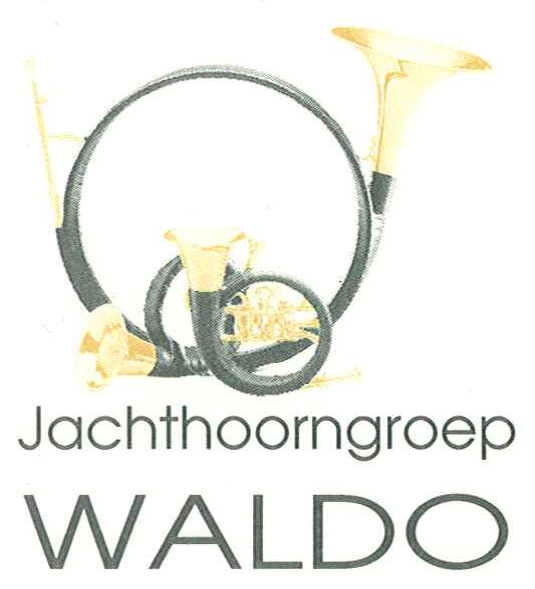 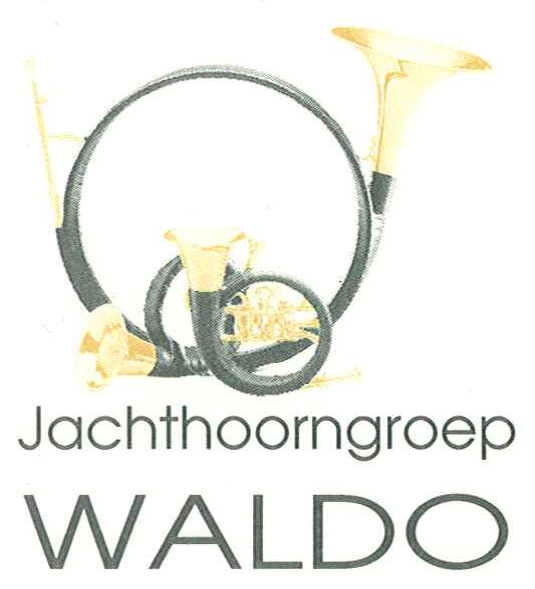 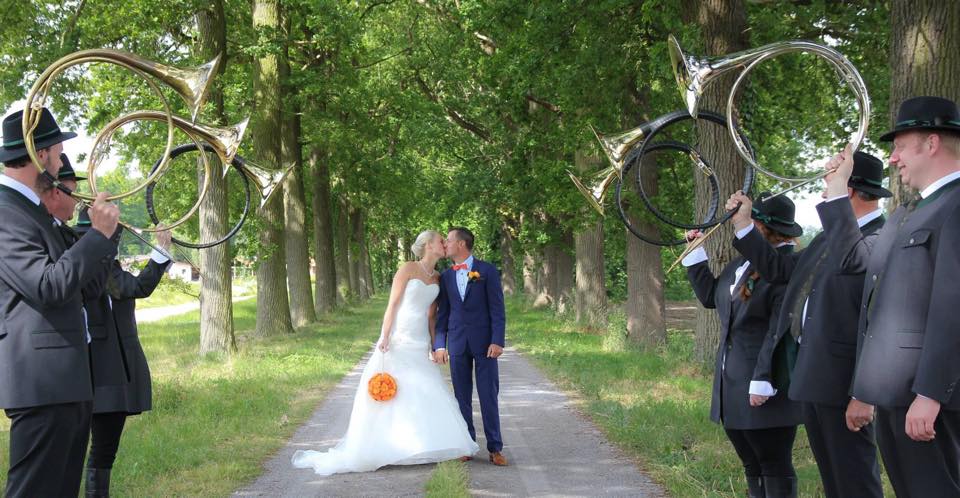 Jubileumfeest 35 jaar Jachthoorngroep WaldoMet steun van WBE Nete en WimpDonderdag 10 november 2016Vanaf 19u: Aperitief bij hoorngeschal + uitgebreide winter BBQ + Jubileumgebak met koffie/thee + jubileumbal met DJ Rudy vanaf 22u40 euro/PPFeestzaal Prinsenhof HerenthoutAndere dranken aan democratische prijzen!Liever alleen dansen? 5 euro inkom vanaf 22uInschrijven kan in Café Prinsenhof, bij leden v/d groep (cash betalen) of door storting met vermelding van naam/groep op het rekeningnummer v/d groep voor 24/10/2016